               HASAN AKBIYIK İLKOKULU                                            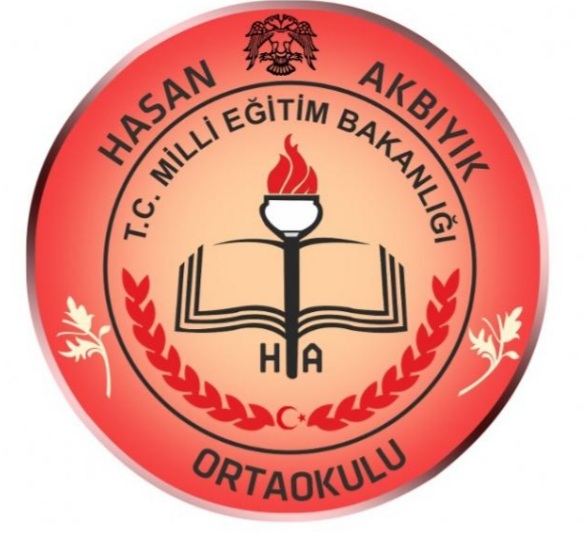 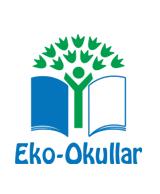 2022-2023 EĞİTİM-ÖĞRETİM YILI EKO-OKULLAR EYLEM PLANIKonu: Tüketim Alışkanlıkları KOORDİNATÖR ÖĞRETMENLERYasemin BEYAZIT KOMİTE EKO- TİM ÜYE LİSTESİANASINIFIBelinay ÇAYIRSümeyye ÇAYIRHatice Kübra MERTErdoğan YILDIZ1/A SINIFICafer TANACIHasan TANACIYusuf Eymen TANACIAyşe Meryem2/A SINIFIRaşit Emir ÖNCELHediyetullah DEMİRTAŞHüsnü CANMeryem KASIMOĞLU3/A SINIFIFatma Zehra ÇINARYusuf ÖZCansu ÇELİKTAŞRavza İBA4/A SINIFIEslem KÖZFurkan DIĞRAKFatih TİMURMuharrem Ali ÇAYIRKOMİTE ÜYE LİSTESİÖMERTÜRK (OKUL MÜDÜRÜ)ALİ KÖRLÜK (MÜDÜR YARDIMCISI)Saliha YILDIZ (OKUL AİLE BİRLİĞİ BAŞKANI)AYLARYAPILACAK ÇALIŞMALARSORUMLULAREYLÜL  Tüm okulun proje hakkında bilgilendirilmesi  Eko- Okullar komitesinin ve timinin  oluşturulmasıBelirlenen komitenin bir araya gelmesi ve yıllık eylem planının hazırlanarak Eko-Okullar ulusal Koordinatörlüğüne gönderilmesi ve sınıf öğretmenlerine dağıtılmasıTüm okulun ve velilerin proje konusu olan tüketim alışkanlıklarımız hakkında bilgilendirilmesi, yapılacak olan etkinliklerin anlatılmasıEko-okul panosunun güncellenmesiTüketim alışkanlıklarımız konusunun çocuklara anlatılması ve sınıflardaki kağıt  atığın en aza indirgenmesinin sağlanması. Geri dönüşüm ile ilgili eğitici videoların seyredilmesiKoordinatör Öğretmen Yasemin BEYAZIT EKİMEKİMEko komite  üyelerinin katılımıyla okul personelimize enerji tüketim alışkanlığımıza dikkat çekmek için her gün okul çıkışında sınıf ışıkları, bilgisayar ve projeksiyonlarını söndürmeleri konusunda bilgilendirme toplantısı yapılmasıOkul web sitesinde Eko- Okul 2022-20223    bölümünün oluşturulması       Okul bahçemizdeki hobi alanına ekolojik yöntemlerle bitki ekilmesi toprağı kirleten nedenler hakkında  bilgi verilmesiHafta sonu ailelerle birlikte evlerinde bir ihtiyaç listesi oluşturulması istenir.  Bu listeyi oluştururken evde gerçekten nelerin ihtiyaç olduğu nelerin ihtiyaç olmadığının sohbet ederek belirlenmesi çocuklarla birlikte alışverişe çıkılması Yasemin BEYAZIT Eko-KomiteKASIMAlışverişlerde naylon poşet yerine bez çanta kullanılması amacı ile “kendi bez çantamızı  tasarlama” etkinliğinin düzenlenmesiÇocuklara plastiğin doğaya olan zararlarının görsellerle anlatılması toprakta neler yok  olmaz konulu deneyin yapılması Plastiklerin geri dönüştürülerek yeni ürünler aile katılımı etkinliği şeklinde yapılması ve okulda sergilenmesiTemizlik malzemelerinin kullanımında israftan kaçınılması konusunda öğretmenler tarafından öğrencilerin bilgilendirilmesiEko KomiteEko -TimARALIKTutum yatırım ve Türk malları Haftasının kutlanması kapsamın çocuklarla yerli tohum incelemelerinin yapılması ve yerli ürünler kullanmanın  önemi ve ekolojik sisteme zarar vermeyen yöntemlerle nasıl yetiştirildiğinin çocuklara anlatılmasıArtık materyaller kullanarak kumbara yapılması ve birikim yapmanın , tutumlu olmanın öneminin anlatılmasıElektrik prizlerinin, bilgisayarların, muslukların, sebillerin, kağıt havlu ve tuvalet kağıtlarının bulunduğu yerlerin üzerine aşırı tüketimi önlemek amacıyla,  tasarruf uyarılarının (aşırı tüketim sonucu çevrede oluşan olumsuz durumlara dikkat çekecek uyarıcılar) asılmasıEko komiteEko-komiteOCAKEnerji tasarrufu haftasının okul bazında etkinliklerle kutlanmasıEnerji kaynaklarımızın neler olduğu ve yenilenebilir enerji kaynaklarımız hakkında bilgi verilmesi Enerji kaynaklarımızın verimli kullanılması konusunda bilgilendirme yazısı hazırlanmasıDönem Eko- Okullar Raporunun gönderilmesiEko komite-eko timKoordinatör öğretmenŞUBAT“Deodorantlar ve saç spreyleri”nin fazla tüketiminin çevreye verdiği zararlar konulu kısa sunum hazırlanması ve sınıflarda sunulmasıDoğal malzemeler kullanılarak kendi deodorantımızın yapılmasıÇocuklarda eşyalarını daha düzenli ve özenli kullanma alışkanlığını geliştirmek amacı ile “ Dağınık Çocuk” dramasının hazırlanması ve okulda sunulmasıEko KomiteMARTOrman haftası kutlama programına katılınır.Aile katılım olarak “Şehrimdeki Orman” etkinliğinin yapılması. Bu etkinlikte aileler kentimizdeki ormanları ziyaret ederek çocukları ile birlikte fotoğraf çekmesi ve bu fotoğrafları okula göndermeleri istenir. Gönderilen fotoğraflarla resim sergisi yapılır.Dünya su gününün ile ilgili sınıfta sanat etkinliği yapılır. Yapılan çalışmalar evlere gönderilerek su günü ile ilgili bilgilendirme yapılır.Eko komiteNİSANSu döngüsünün anlatılarak konu ile ilgili eğitici videoların seyredilmesi Su döngüsü dramasının yapılmasıOkuldaki su tüketimini azaltmak ve okul bahçesindeki çiçeklerin, ağaçların sulanmasında kullanmak amacıyla okul bahçesindeki uygun yerlere yağmur suyu toplama kaplarının yerleştirilmesiEko komite-eko timEko komite-eko timMAYISEvde küçülen kıyafetlerimizin nasıl değerlendirebileceğimiz konusunda öğrencilerle sohbet yapılması Ailelerle küçülen giysilerin  çocuklarıyla birlikte seçilmesi ve ihtiyaç sahiplerine uluştırılmak üzere giysi kumbaralarına atılması Eko- TimEko-Tim/Eko-KomiteEko komiteHAZİRAN2. Dönem Eko- Okullar Raporunun gönderilmesiTüm ZümrelerEko-Komite ve Eko- Tim